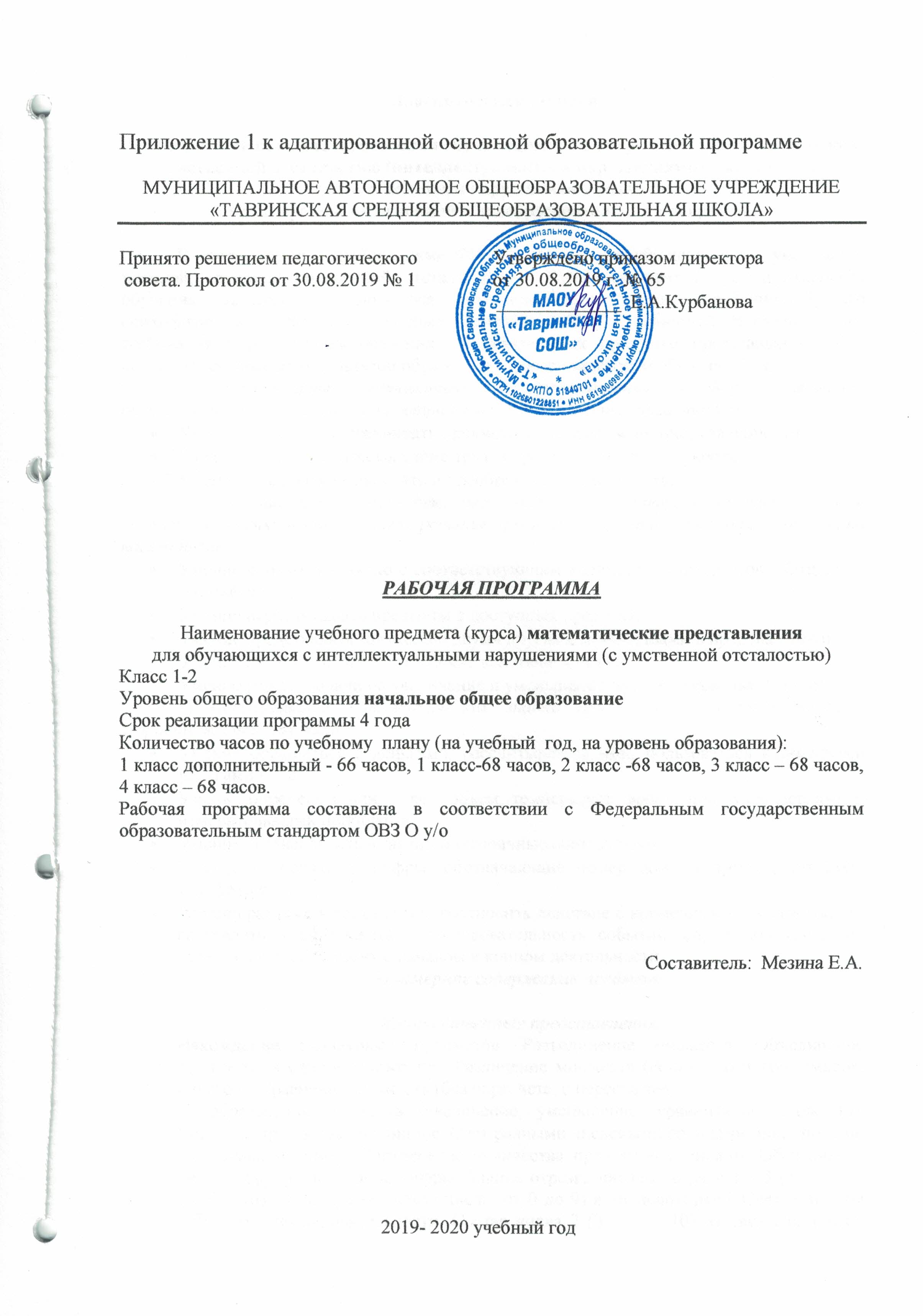 Пояснительная запискаПланируемые результаты освоения обучающимися с умеренной, тяжелой, глубокой умственной отсталостью (интеллектуальными нарушениями), тяжелыми и множественными нарушениями развитияадаптированной основной общеобразовательной программыВ соответствии с требованиями ФГОС к АООП для обучающихся с умеренной, тяжелой, глубокой умственной отсталостью, с ТМНР (вариант 2) результативность обучения каждого обучающегося оценивается с учетом особенностей его психофизического развития и особых образовательных потребностей. В связи с этим требования к результатам освоения образовательных программ представляют собой описание возможных результатов образования данной категории обучающихся.  	1) Элементарные математические представления о форме, величине; количественные (дочисловые), пространственные, временные представленияУмение различать и сравнивать предметы по форме, величине, удаленности. Умение ориентироваться в схеме тела, в пространстве, на плоскости. Умение различать, сравнивать и преобразовывать множества.	2) Представления о количестве, числе, знакомство с цифрами, составом числа в доступных ребенку пределах, счет, решение простых арифметических задач с опорой на наглядность.Умение соотносить число с соответствующим количеством предметов, обозначать его цифрой. Умение пересчитывать предметы в доступных пределах. Умение представлять множество двумя другими множествами в пределах 10-ти.Умение обозначать арифметические действия знаками. Умение решать задачи на увеличение и уменьшение на одну, несколько единиц.	3) Использование математических знаний при решении соответствующих возрасту житейских задач.Умение обращаться с деньгами, рассчитываться ими, пользоваться карманными деньгами и т.д. Умение определять длину, вес, объем, температуру, время, пользуясь мерками и измерительными приборами. Умение устанавливать взаимно-однозначные соответствия. Умение распознавать цифры, обозначающие номер дома, квартиры, автобуса, телефона и др. Умение различать части суток, соотносить действие с временными промежутками, составлять и прослеживать последовательность событий, определять время по часам, соотносить время с началом и концом деятельности.Примерное содержание предметаКоличественные представления.Нахождение одинаковых предметов. Разъединение множеств. Объединение предметов в единое множество. Различение множеств («один», «много», «мало», «пусто»). Сравнение множеств (без пересчета, с пересчетом).Преобразование множеств (увеличение, уменьшение, уравнивание множеств). Пересчет предметов по единице. Счет равными числовыми группами (по 2, по 3, по 5). Узнавание цифр. Соотнесение количества предметов с числом. Обозначение числа цифрой. Написание цифры.Знание отрезка числового ряда 1 – 3 (1 – 5, 1 – 10, 0 – 10). Определение места числа (от 0 до 9) в числовом ряду. Счет в прямой (обратной) последовательности. Состав числа 2 (3, 4, …, 10) из двух слагаемых. Сложение (вычитание) предметных множеств в пределах 5 (10). Запись арифметического примера на увеличение (уменьшение) на одну (несколько) единиц в пределах 5 (10). Решение задач на увеличение на одну (несколько) единиц в пределах 5 (10). Запись решения задачи в виде арифметического примера. Решение задач на уменьшение на одну (несколько) единиц в пределах 5 (10). Выполнение арифметических действий на калькуляторе. Различение денежных знаков (монет, купюр). Узнавание достоинства монет (купюр). Решение простых примеров с числами, выраженными единицей измерения стоимости. Размен денег.Представления о величине.Различение однородных (разнородных по одному признаку) предметов по величине. Сравнение двух предметов по величине способом приложения (приставления), «на глаз», наложения. Определение среднего по величине предмета из трех предложенных предметов. Составление упорядоченного ряда по убыванию (по возрастанию). Различение однородных (разнородных) предметовпо длине. Сравнение предметов по длине. Различение однородных (разнородных) предметовпо ширине. Сравнение предметов по ширине. Различение предметов по высоте. Сравнение предметов по высоте. Различение предметов по весу. Сравнение предметов по весу. Узнавание весов, частей весов; их назначение. Измерение веса предметов, материалов с помощью весов. Различение предметов по толщине. Сравнение предметов по толщине. Различение предметов по глубине. Сравнение предметов по глубине. Измерение с помощью мерки. Узнавание линейки (шкалы делений), ее назначение. Измерение длины отрезков, длины (высоты) предметов линейкой.Представление о форме.Узнавание (различение) геометрических тел: «шар», «куб», «призма», «брусок». Соотнесение формы предмета с геометрическими телами.  фигурой. Узнавание (различение) геометрических фигур: треугольник,квадрат,круг, прямоугольник, точка, линия (прямая, ломаная), отрезок. Соотнесение геометрической формы с геометрической фигурой. Соотнесение формы предметов с геометрической фигурой (треугольник,квадрат,круг, прямоугольник). Сборка геометрической фигуры (треугольник,квадрат,круг, прямоугольник) из 2-х (3-х, 4-х) частей. Составление геометрической фигуры (треугольник,квадрат,прямоугольник) из счетных палочек. Штриховка геометрической фигуры (треугольник,квадрат,круг, прямоугольник). Обводка геометрической фигуры (треугольник,квадрат,круг, прямоугольник) по шаблону (трафарету, контурной линии). Построение геометрической фигуры (прямоугольник, точка, линия (прямая, ломаная), отрезок) по точкам. Рисование геометрической фигуры (прямоугольник, точка, линия (прямая, ломаная), отрезок, круг). Узнавание циркуля (частей циркуля), его назначение. Рисование круга произвольной (заданной) величины. Измерение отрезка.Пространственные представления.Ориентация в пространственном расположении частей тела на себе (другом человеке, изображении): верх (вверху), низ (внизу), перед (спереди), зад (сзади), правая (левая) рука (нога, сторона тела). Определение месторасположения предметов в пространстве: близко (около, рядом, здесь), далеко (там), сверху (вверху), снизу (внизу), впереди, сзади, справа, слева, на, в, внутри, перед, за, над, под, напротив, между, в середине, в центре. Перемещение в пространстве в заданном направлении: вверх, вниз, вперёд, назад, вправо, влево. Ориентация на плоскости: вверху (верх), внизу (низ), в середине (центре), справа, слева, верхний (нижний, правый, левый) край листа, верхняя (нижняя, правая, левая) часть листа, верхний (нижний) правый (левый) угол. Составление предмета (изображения) из нескольких  частей. Составление ряда из предметов (изображений): слева направо, снизу вверх, сверху вниз. Определение отношения порядка следования: первый, последний, крайний, перед, после, за, следующий за, следом, между. Определение, месторасположения предметов в ряду. Временные представления.Узнавание (различение) частей суток. Знание порядка следования частей суток. Узнавание (различение) дней недели. Знание последовательности дней недели. Знание смены дней: вчера, сегодня, завтра. Соотнесение деятельности с временным промежутком: сейчас, потом, вчера, сегодня, завтра, на следующий день, позавчера, послезавтра, давно, недавно. Различение времен года. Знание порядка следования сезонов в году. Узнавание (различение) месяцев. Знание последовательности месяцев в году. Сравнение людей по возрасту. Определение времени по часам: целого часа, четверти часа, с точностью до получаса (до 5 минут). Соотнесение времени с началом и концом деятельности. КАЛЕНДАРНО-ТЕМАТИЧЕСКОЕ ПЛАНИРОВАНИЕ1класс дополнительныйКАЛЕНДАРНО-ТЕМАТИЧЕСКОЕ ПЛАНИРОВАНИЕ1 классКАЛЕНДАРНО-ТЕМАТИЧЕСКОЕ ПЛАНИРОВАНИЕ2 класс  №Наименование разделов, тем программКол-во часов по разделу1 модуль«Формирование представлений о форме»«Круг»«Квадрат»2«Маленькие и большие квадраты»2«Предметы похожие на круг,квадрат»2«Раскрашивание круга,квадрата»2«Обведение круга, квадрата по контуру»2«Штриховка круга, квадрата»2Всего 12 часов2 модуль«Формирование представлений о величине»«Большой-маленький«Длинный- короткий»2«Большие и маленькие игрушки»«Игровые упражнения на сопоставление двух объектов по величине длинный-короткий, используя приемы наложения и приложения».2«Я большая,а ты маленький»«Штриховка предметов различной величины длинная лента, короткая лента».2«Подбери одежду для большой куклы, для маленькой куклы»«Подбери ленты для кукол»2«Постройка башни»«Длинный мост, короткий мостик»«Выделение «короткий - длинный» предметов в различных игровых ситуациях, в конструктивной деятельности».3Всего 11 часов3 модуль«Формирование пространственных представлений»«Вверху-середина-внизу»2«Разложи игрушки по полкам»2«Разложи одежду по полкам»2«Ориентация на листе бумаги»«Вверх-середина»«Середина –низ»3«Ориентация в классе»«Середина класса»3Всего 12 часов4 модульФормирование временных представлений «День-вечер-ночь»2«Части суток»«День-вечер-ночь»2«Режим дня»3«Ночной режим»2Закрепление по теме:«Покажи,что ты делал днем,вечером»«Покажи,что ты делал ночью»1Всего 11 часов5  модуль«Формирование количественных представлений» «Знакомство с понятием «один» и «много»«Знакомство с цифрой 1»2«Один-много»«Цифра 1»2«Много»«Выполнение различных действий: один — много хлопков».2«Мои игрушки»1«В гостях  у лесовичка в лесу»Посчитай сколько шишек, найди цифру 1»2Всего 9 часов6 модуль«Формирование пространственных представлений»«Поровну-больше»2«Разложи игрушки»2«Пространственные понятия: поровну - больше,к,от.»2«Игровые упражнения на перемещение в пространстве, на изменение положений частей тела».2«Игровые упражнения на перемещение в пространстве»2Закрепление тем:«Короткий длинный»«вверху- середина-внизу»«поровну-больше»2Всего12 часовВсего за год 66 часовМодуль1Формирование временных представлений1-2 «День,вечер,ночь»3-4«Части суток»«День,вечер,ночь»5-7«Режим дня»8-9«Ночной режим»10-11Закрепление по теме:«Покажи,что ты делал днем,вечером»«Покажи,что ты делал ночью»Всего 11 часов2 модуль«Формирование количественных представлений» 12-13«Один» и «много»«Знакомство с цифрой 1»14-15«Один-много»«Цифра 1»16-17«Много»«Выполнение различных действий: один — много хлопков».18-19«Мои игрушки»«Цифра 1»20-21«В гостях  у лесовичка в лесу»«Посчитаем сколько шишек и найдем цифру 1»Всего 10 часов3 модуль«Формирование представлений о величине»22-23«Большой-маленький»«Длинный – короткий»24-25«Большие и маленькие игрушки»«Игровые упражнения на сопоставление двух объектов по величине длинный короткий, используя приемы наложения и приложения».26 -27«Я большая,а ты маленький»«Штриховка предметов различной величины длинная лента,короткая лента».28 -29«Подбери одежду для большой куклы,для маленькой куклы»30 -32«Постройка башни»«Выделение «больших - маленьких» предметов в различных игровых ситуациях, в конструктивной деятельности».«Длинный мост,короткий мостик»Всего 11 часов4 модуль«Формирование представлений о форме»33 -34«Круг»«Квадрат»35-36«Маленькие и большие квадраты»37-38«Предметы похожие на круг,квадрат»39-40«Раскрашивание круга,квадрата»41-42«Обведение квадрата по контуру»43-44«Штриховка квадрата»Всего 12 часов5 модуль«Формирование пространственных представлений»45-46«Вверху-середина-внизу»47-48«Разложи игрушки по полкам»49 -50«Разложи одежду по полкам»51-53«Ориентация на листе бумаги»54 - 56«Ориентация в классе»Всего 12 часов6 модуль«Формирование пространственных представлений»57- 58«Поровну- больше»59 -60«Разложи игрушки»61 -62«Пространственные понятия: поровну- больше ближе,к,от»63 -64«Игровые упражнения на перемещение в пространстве, на изменение положений частей тела».65 -66«Игровые упражнения на перемещение в пространстве предметов поровну-больше»67-68Закрепление тем«Короткий-длинный»«вверху-внизу по середине»«поровну – больше»Тема уроков1Понятие предмета. Цвет. Назначение предметов2Геометрические фигуры. Круг.3Сравнение предметов по величине: большой – маленький, одинаковые, равные.4Пространственные понятия: слева - справа5Пространственные понятия: в середине–между. Число и цифра 16Геометрические фигуры Квадрат. Предметы квадратной формы. Печатание и написание цифры 17Геометрические фигуры. Круг и квадрат. Число и цифра 2.8Пространственные понятия: вверху - внизу, выше - ниже, верхний - нижний, на, над, под. .Соотношение количества, числительного и цифры 2.9Сравнение предметов по длине: длинный- короткий. Состав числа 2.10Пространственные понятия: внутри - снаружи, в, рядом, около. Упражнения в написании цифры 2.11Геометрические фигуры. Треугольник. Предметы треугольной формы12Сравнение предметов по ширине: широкий – узкий. Сравнение предметных множеств и чисел 1,213Пространственные понятия: далеко - близко, дальше - ближе, к, от.14Геометрические фигуры Прямоугольник. Предметы прямоугольной формы15Проверочная работа.16Повторение изученного материала.Сравнение предметных множеств и чисел 1,217Объединение предметов в различные множества по признаку цвета, формы, величины18Один – много. Мало - много.19Сутки. Части суток. Утро, день, вечер, ночь.20Уравнивание групп предметов. Сравнение чисел 1. 221Знаки «+»и «=». Составление и записывание примеров22Уменьшение количества предметов в группе. Знак «-»23Уравнивание групп предметов. Уменьшение и увеличение количества предметов в группе24Сравнение предметов по глубине: глубокий - мелкий. Составление, решение и записывание примеров25Пространственные понятия: первый, последний, крайний, после, следом,26Пример: условие вопрос, решение, ответ.27Решение примеров на нахождение суммы.28Решение примеров на нахождение остатка.29Самостоятельная работа30Составление и решение простых примеров.31Обобщение изученного материала.32Временные понятия: рано – поздно. Сегодня, завтра, вчера, на следующий день.33Сравнение групп предметов: много - мало, несколько, ни одного34Число и цифра 3. Числовой ряд35Прямой и обратный счет36Соотношение количества, числительного и цифры 3. Печатание и написание цифры 3.37Сравнение предметных множеств и чисел 1,2,3.38Временные сегодня, понятия: давно - недавно. Сравнение предметных множеств и чисел 1,2,3.39Состав числа 3. Составление и записывание примеров40Состав чисел 2 и 3. Уравнивание групп предметов41Уменьшение количества предметов в группе.42Увеличение количества предметов в группе43Уменьшение и увеличение количества предметов в группе44Уменьшение и увеличение количества предметов в группе в пределах 3 -х45Сравнение  множеств и чисел 1, 2, 3.46Арифметическое действие «сложение».47Составление и решение примеров по рисунку.48Арифметическое действие «вычитание».49Составление и решение примеров по рисунку50Самостоятельная работа51Повторение изученного материала. Составление и решение примеров по рисунку.52Точка. Прямая линия. Кривая линия.53Повторение. Число и цифра Сравнение количества предметов.54Число и цифра 4. Куб.55Числовой ряд. Прямой и обратный счет в пределах 4-х56Соотношение количества, числительного и цифры 4.57Соотношение количества, числительного и цифры 1,2, 3, 458Сравнение предметных множеств и чисел 1,2,3,459Состав числа 460Уменьшение количества предметов в группе61Увеличение количества предметов в группе62Уменьшение и увеличение количества предметов вгруппе63Уменьшение и увеличение количества предметов в группе в пределах 4 -х64Составление и решение примеров по рисунку65Контрольная работа за год.66Число и цифра 5.67Числовой ряд. Прямой и обратный счет в пределах 5 -ти68Закрепление пройденного